Письмо №300 от 13 апреля 2021 годаРазъяснения по правомерности проведения ВПРРуководителям ООВ соответствии с письмом Министерства образования и науки РД №06-3593/01-18/21 от 12.04.2021г. в рамках проведения всероссийских проверочных работ в 4-8, 10-11 классах в 2021 году, МКУ «Управление образования» Сергокалинского района направляет письмо Федеральной службы по надзору в сфере образования и науки (Рособрнадзор) от 06.04.2021 г. № 01-99/06-01 с разъяснениями по правомерности проведения Рособрнадзором всероссийских проверочных работ, а также по осуществлению организации мониторинга системы образования, для сведения заинтересованных лиц.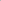 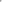 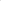 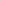 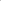 Приложение: на 3 л. в 1 экз. Начальник МКУ «УО»:                                                                      Х.ИсаеваИсп.Магомедова У.К.Тел: 8 903 482 57 46